STUDENT SERVICES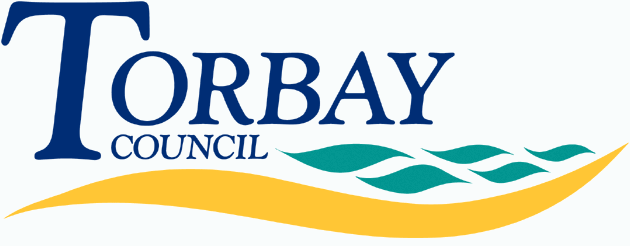 Children starting in reception at primary school in September 2019 (on time applications)Below are the admissions criteria (in descending order of priority) together with the number of places offered under that criterion:Last place offeredPriory Roman Catholic Primary SchoolAdmission number: 30Total number of preferences for places11First preferences considered4First preferences offered (percentage offered)4 (100%)Second preferences considered1Second preferences offered (percentage offered)0 (0%)Third preferences considered 6Third preferences offered (percentage offered1 (17%)CriterionNumber of places offeredChildren with a Statement of Special Educational Needs or an Education, Health and Care Plan that names the school.0A looked after child or a child who was previously looked after but immediately after being looked after became subject o an adoption, child arrangements of special guardianship order.1Baptised Catholic children.0Children currently enrolled in a programme of preparation for Baptism into the Catholic Church.0Children whose normal residence is with at least one parent who is a baptised Catholic.0Children who have a sibling at the school at the time of application.3Children who are members of another recognised Christian Church.0Children who are members of another recognised faith tradition.0Other children of whatever background, whose parents’ preference for the school is because they wish their child/children to experience faith-centred education.1All other children whose parents express a preference for the school for whatever reason0TOTAL5Children allocated to school closest to home address with space available where preferred school(s) cannot be offered2TOTAL CHILDREN OFFERED A PLACE7CriterionDistance from school (if used as tie-break)Children allocated to school closest to home address with space available where preferred school(s) cannot be offeredn/aNumber of places still available on National Offer Day23